Favoriser l’estime de soiFavoriser l’estime de soi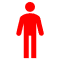 Permettre à l’enfant de s’appuyer sur ses compétences pour qu’il soit mis en valeurNe pas stigmatiser l’enfant par rapport à ses difficultésRester à l’écoute de l’enfant, des parentsNe pas s’étonner de l’instabilité des résultats en classe, à la maison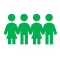 Travailler dans la classe sur le respect des différences, l’empathie, les émotionsDévelopper l’esprit d’entraide, la coopération, le tutoratIntervenir auprès des autres élèves pour expliquer la dyslexie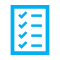 Eviter les situations dévalorisantes. Encourager, reconnaître le travail effectué, valoriser les efforts et les progrès de l’élève, lui permettre de les visualiser.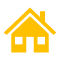 Donner des pistes aux parents pour éviter des temps de devoirs trop longsPlacer l’enfant auprès de l’enseignantNe pas faire écrire l’enfant au tableau sauf s’il le désireAccorder un temps supplémentaireAdapter la quantité de lecture aux capacités de l’élèveProposer des activités qui pourront être achevées avec succès et valoriseront l’élèveNe pas pénaliser le soin, l’écritureRéduire le nombre d’exercices dans un temps imparti tout en restant exigeant sur le travail demandéPrivilégier les évaluations sur mode oralPrivilégier les QCM, tableaux, textes à compléterCibler ce que l’on évalue pour ne pas pénaliserEnseignant             Classe            Evaluation              A la maisonEnseignant             Classe            Evaluation              A la maison